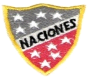 Escuela Particular Las Naciones Nº1973        Avenida Las Naciones 800 MaipúRBD : 25808-3 Fono: 7712401	Escuelalasnaciones1973@hotmail.comProfesora: Paula Ortiz Herrera.	GUÍA DE  LENGUAJE Y COMUNICACIÓNCOPRENSIÓN DE LECTURA: “El BURRO ENFERMO”3° BÁSICO Nombre: ____________________________________Fecha: _______________ Lee atentamente.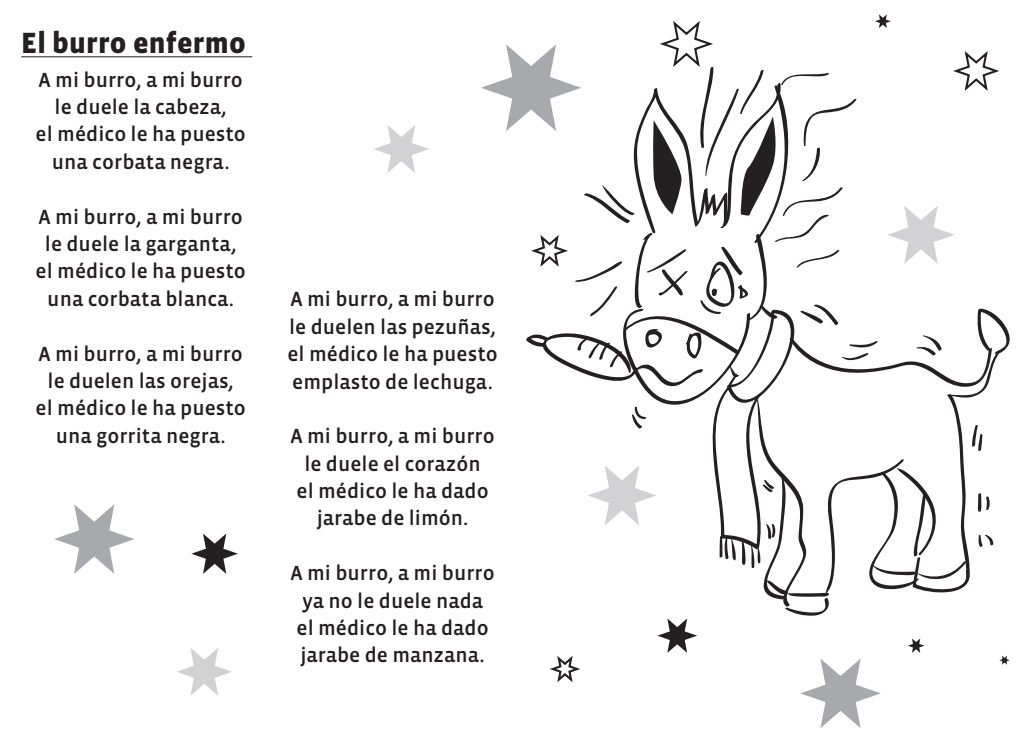 I.- Responde:1.- El protagonista, de este texto es:El médico.El burro.Un caballo.El dueño.2.- Para  el dolor de oídos, el médico le puso:Una corbata negra.Una corbata blancaUn emplasto de Lechuga.Una gorrita negra.3.- El médico le dio jarabe de limón, para el dolor de:CorazónCabeza.OrejasPezuñas.4.-Lo primero que le dolió al animal, fue:El corazón.Las pezuñas.La cabeza.La garganta.II.- Ahora, indaga y responde:1.-¿Qué cuidados necesitan los burros para no enfermermarse?_________________________________________________________________________________________________________________________________________________________________________________________________________2.- ¿A qué familia de animales pertenecen los burros?_________________________________________________________________________________________________________________________________________________________________________________________________________3.-¿Qué otros animales pertenecen a esa misma familia?____________________________________________________________________________________________________________________________________________________________________________________________________________III.- Piensa y comenta:     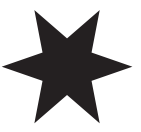 ¿Te gusta estar enfermo? ¿Por qué?                                 ¿Qué haces cuándo te sientes mal? ___________________________________________________________________________________________________________________________________________________________________________________________________________________________________________________________________________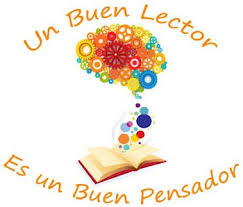 Objetivo de la clase: ¿Qué aprendí en la clase de hoy?: OA 7 Desarrollar el gusto por la lectura, leyendo habitualmente diversos textos.OA 3 Leer y familiarizarse con un amplio repertorio de literatura para aumentar su conocimiento del mundo y desarrollar su imaginación; por ejemplo: poemas, cuentos folclóricos y de autor, fábula, leyendas, mitos, novelas, historietas, otros.OA5 Comprender poemas adecuados al nivel e interpretar el lenguaje figurado presente en ellos.